Język  angielski -    grupa    Motylki        13.04.2021rHello  children!  Na początek przywitajcie się z rodzicami i  ze swoim ukochanym  pluszakiem. Zaśpiewajcie piosenkę „Hello everyone”https://vimeo.com/401850619/9e8914e543?fbclid=IwAR2MfjFYAFQppeGWonbVAFzpaSeT6cW9q6FZ2N3KJyMapFq6dyetKhlrxQs   Witam! Na zewnątrz pogoda jest zmienna, a w kalendarzu juz wiosna. I to właśnie o wiośnie będziemy dzisiaj mówić. Do tej pory poznaliście  już podstawowe określenia pogody, i to nie tylko tej wiosennej: sunny, cloudy, rainy, windy, snowy. Teraz przy okazji wiosny, kiedy wokół jest bardziej kolorowo przypomnijcie sobie najpierw kolory. A najlepiej to zrobić poprzez piosenkę. W trakcie słuchania i oglądania powtarzajcie sobie kolory na głos. https://www.youtube.com/watch?v=WsL3PPwHLGY    ( źródło  You Tube ,Maple Leaf Learning) A teraz poznamy słownictwo „wiosenne"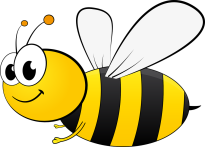 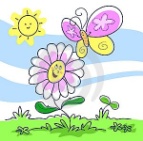 SPRING (sprin)- wiosna                BEE (bi)-pszczółka   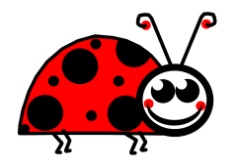      BIRD (byrd)- ptaszek             LADYBUG (lejdibag) - biedronka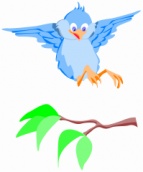 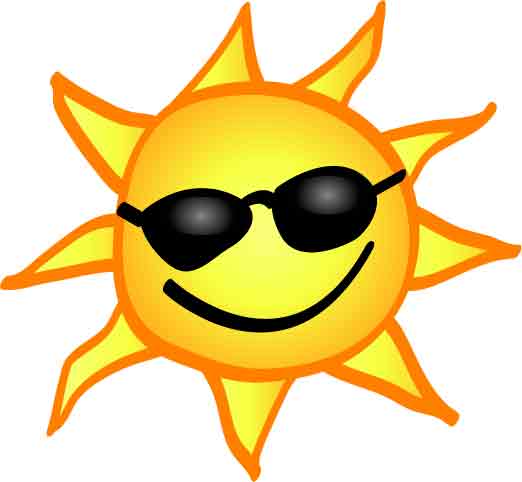 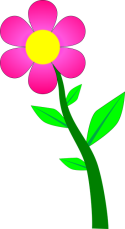 FLOWER (flałer) –kwiatek            SUN (san) -słońceAby powtórzyć sobie nowe wyrazy i poćwiczyć ich wymowę, powinniście obejrzeć te filmiki:          https://www.youtube.com/watch?v=JQoq-I1e5dM         (źródło You Tube, LolliPopsDE)          https://www.youtube.com/watch?v=U-Tfcwtn8Fk      (źródło You Tube, Kinga Skoczeń)A teraz niech dzieci posłuchają wesołej piosenki o wiośnie " Spring is here" i próbują sami ją zaśpiewać utrwalając w ten sposób nowe słownictwo:https://www.youtube.com/watch?v=DobrRgD5aOU(źródło You Tube, The Learning Station - Kids Songs and Nursery Rhymes)Spring is hereSpring is here.Spring is here.How do you think I know?I just saw a bluebird.That is how I know.Spring is here.Spring is here.How do you think we know?We just saw a bluebird that is how we know.Do the bird walk and strut your thing.Do the bird walk and flap your wings.Do the bird walk do anything and look around for another sign of spring.Śpiewając kolejne zwrotki zmieniamy nazwy zwierząt na :bee, ladybug, butterfly, frog Na koniec proponuję  zrobić eksperyment i wyczarować tęczę, która jest tez wspaniałym symbolem wiosny. Jak ja zrobić w domowych warunkach pokazuje poniższy filmik. Poproście rodziców o pomoc!https://www.youtube.com/watch?v=BAAr7EvqWPk   (źródło  You Tube, Tricky Fun Nation) Chętni mogą też wykonać piękny rysunek wiosny (napisać u góry, na środku obrazka słowo SPRING)  ukazujący jej różne symbole (słońce, tęczę, motylki, ptaszki, robaczki). Liczę na waszą  inwencję twórczą. Zdjęcia zrobionych prac można wysyłać na mój adres mailowy : act1@o2.plMiłej zabawy! Katarzyna Niwińska